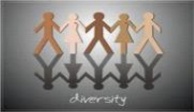 ASSOCIAÇÃO DOS MORADORES DO CONJ HAB GUARAPIRANGARUA PAULO LEANDRO DE LIMA, N°335 CDHU GUAPIRANGAITANHAÉM CEP-11740-000 FONE: (13) 99734-9800-99624-4253FUNDADA EM 05 DE FEVEREIRO DE 1994 CNPJ 68.022.714/0001-34EMAIL: nessa.santos1@Outlook.comCRONOGRAMA DE ATIVIDADES 2022SEGUNDA-FEIRA 08:00 às 11:00h – Atendimento e Adm09:00 às 10:00h – Programa Viva Leite09:30 às 11:00h – Aulas de FutebolProf° André 14:00 às 16:00h – Projeto Vida e  Ação (Artesanato)Prof° Fátima 14:00 às 15:30h – Aulas de FutebolProf° André 16:00 às 18:00h – Projeto Dançando Para a Vida (Dança)Prof° Camila19:00 às 22:00h – Aula de Jiu JitsuProf° KikiTERCA-FEIRA9:00 às 11:00h – Manicure e PedicureProf° Isabely13:00 às 17:00h – Atendimento e Adm16:30 às 18:30h – Projeto Dançando Para a Vida (Dança)Prof° CamilaQUARTA-FEIRA09:00h às 11:00h – Aula de Crochê Prof° Fátima 9:30h às 11:00h – Aulas de FutebolProf° André 14:00 às 16:00h – Projeto Vida e Ação (Artesanato)Prof° Fátima 13:00 às 17:00h – Atendimentos e Adm14:00 às 16:00h – Manicure e PedicureProf° Isabely14:00 às 15:30h – Aulas de FutebolProf° André 19:00 às 22:00h – Aula de Jiu Jitsu Prof° KikiQUINTA-FEIRA08:00 às 12:00h – Atendimento e Adm 13:00 às 16:30h – Pintura em Tecido Prof° BeteSEXTA-FEIRA13:00 às 17:00h – Atendimento e Adm19:00 às 22:00h – Aula de Jiu JitsuProf° KikiSÁBADO 9:00 às 10:00h - Ballet Infantil10:00 às  11:00h – Ballet BabyProf° Tati